CМОЛЕНСКАЯ ОБЛАСТЬМОНАСТЫРЩИНСКИЙ РАЙОННЫЙ СОВЕТ ДЕПУТАТОВ РЕШЕНИЕ      от 28 июня 2018 года                                                                         № 28                                                                                                                      Об утверждении Порядка проведения осмотра зданий, сооружений, в целях оценки их технического состояния и надлежащего технического обслуживания на территории сельских поселений муниципального образования «Монастырщинский район» Смоленской областиРассмотрев и обсудив проект решения Монастырщинского районного Совета депутатов «Об утверждении Порядка проведения осмотра зданий, сооружений в целях оценки их технического состояния и надлежащего технического обслуживания на территории сельских поселений муниципального образования «Монастырщинский район» Смоленской области», руководствуясь статьей 55.24 Градостроительного кодекса Российской Федерации, Монастырщинский районный Совет депутатовРЕШИЛ:1. Отклонить проект решения Монастырщинского районного Совета депутатов «Об утверждении Порядка проведения осмотра зданий, сооружений в целях оценки их технического состояния и надлежащего технического обслуживания на территории сельских поселений муниципального образования «Монастырщинский район» Смоленской области». 2. Настоящее решение вступает в силу с момента подписания. 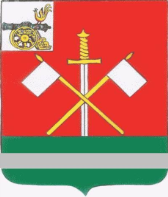 Глава муниципального образования«Монастырщинский район» Смоленской области                                                   В.Б. ТитовПредседатель Монастырщинского районного Совета депутатов                                                                                                                П.А. Счастливый 